附件：1.政府采购供应商投诉处理流程图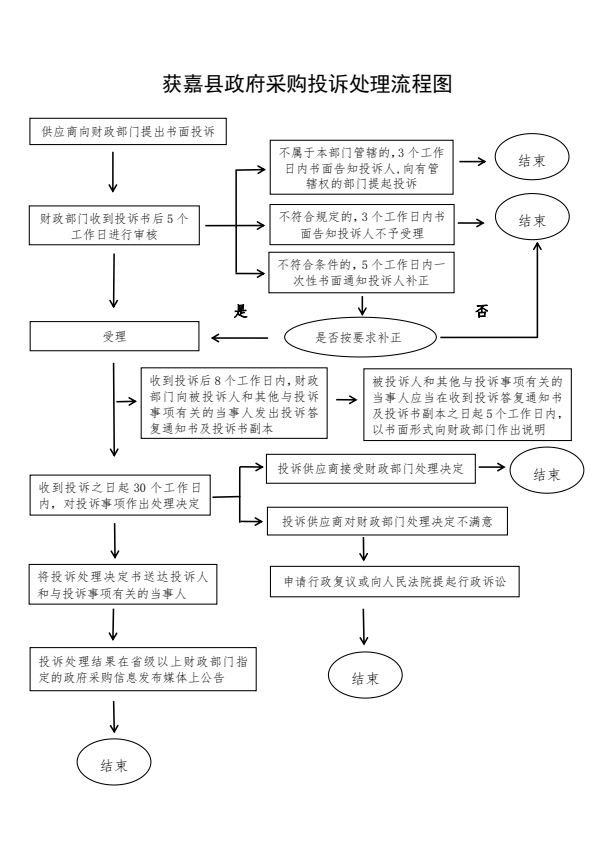 